Life Learning Center Privacy Policy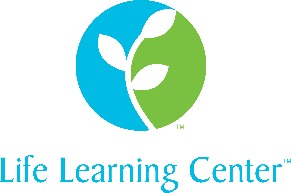 Effective as of December 22, 2020Our Commitment to PrivacyThe confidentiality of all constituents supporting LLC is essential to us.  This privacy policy oversees the practices in which LLC collects, uses, maintains, and discloses information collected from users (User/Users) of www.lifelearningcenter.us (the Site).  LLC reserves the right to revise the policy at any time and post the revised copy by noting “Effective as of” at the top of this privacy page.Life Learning Center (LLC) Donor Privacy Policy:LLC will not sell, share, or trade our donors' names or personal information with any third parties outside of the LLC partner network, nor send mailings to our donors on behalf of other organizations. This policy applies to all information received by LLC, both online and offline, on the website or mobile application, and electronic, written, or oral communication. To the extent any donations are processed through a third-party service provider, our donor's information will only be used for purposes necessary to process the donation. LinksThe Site contains links to other sites.  LLC is not responsible for the privacy practices or the content of other sites and encourages Users to review the websites' privacy policies before providing them with any personally identifiable data. The following discloses the information gathering and dissemination practices for this Site. The Information We Collect:LLC collects "personally identifiable information" and "usage information." Personally Identifiable Information LLC will collect personally identifiable information from User's on the Site if they voluntarily submit it (User's name, mailing address, email address, phone number, employment history, and payment information).  LLC may collect such information from Users in various ways including, but not limited to, when Users register on the Site, subscribe to a newsletter, respond to a survey, fill out forms, or make a donation. How LLC Uses Personally Identifiable Information LLC is the sole owner of the information collected and does not sell or rent it to anyone.  LLC uses standard internet industry-wide efforts to avoid disclosing information confidential, privileged, or nonpublic other than under this privacy policy. LLC may use third-party service providers to help administrate its business and the Site to administer activities on its behalf; it may share personally identifiable information and usage information with these third parties for such purposes.  For example, LLC may share information with individuals who fundraise on its behalf, third-party service providers who send out emails, newsletters, surveys, and other mailings, and provide billing and payment processing services. LLC will not share User information with any third party outside of our organization other than affiliates, contractors, advisors, service providers, or, at LLC's reasonable discretion, to investigate or prevent fraud, illegal activities, or misuse of the LLC website. Periodically, LLC will send electronic communications in newsletters or other formats to donors, volunteers, and other business contacts.  These communications include, and are not limited to, information regarding funded program information and results, news and events, and other pertinent information LLC feels should be reported to its constituents.  Recipients may opt-out of these communications at any point in time. Usage InformationUsage information is automatically collected by a web server (which may be hosted by a third party) that a User's browser makes available when visiting the Site, such as the computer's IP address or browser type. LLC may also use other technologies, like Cookies, to enhance User Experience and obtain information about User's online activities, such as pages and content viewed, the time and duration of visits, and whether a User clicked on a link.  Users can set their browser to reject cookies, however, it may prevent Users from taking full advantage of the Site. The Way LLC Uses Usage InformationLLC may use third-party tools that help it understand how visitors engage with the Site.  LLC may share the data collected by such services with a third party to obtain web analytics and benchmarking services.  LLC currently uses Google Analytics.  This information is included in this privacy policy under the requirement that all website owners using this service disclose this information.  Users can review the full Google Analytics Privacy Policy at https://policies.google.com/privacy. User Access To And Control Over InformationUsers can access all of their personally identifiable information that is collected online and maintained by calling 859-431-0100 or emailing info@lifelearningcenter.us.User's Acceptance of These TermsBy using this Site, a User signifies acceptance of this policy.  Users who disagree with this policy should not use the Site.  We reserve the right to modify this privacy policy at any time, so please review it frequently.